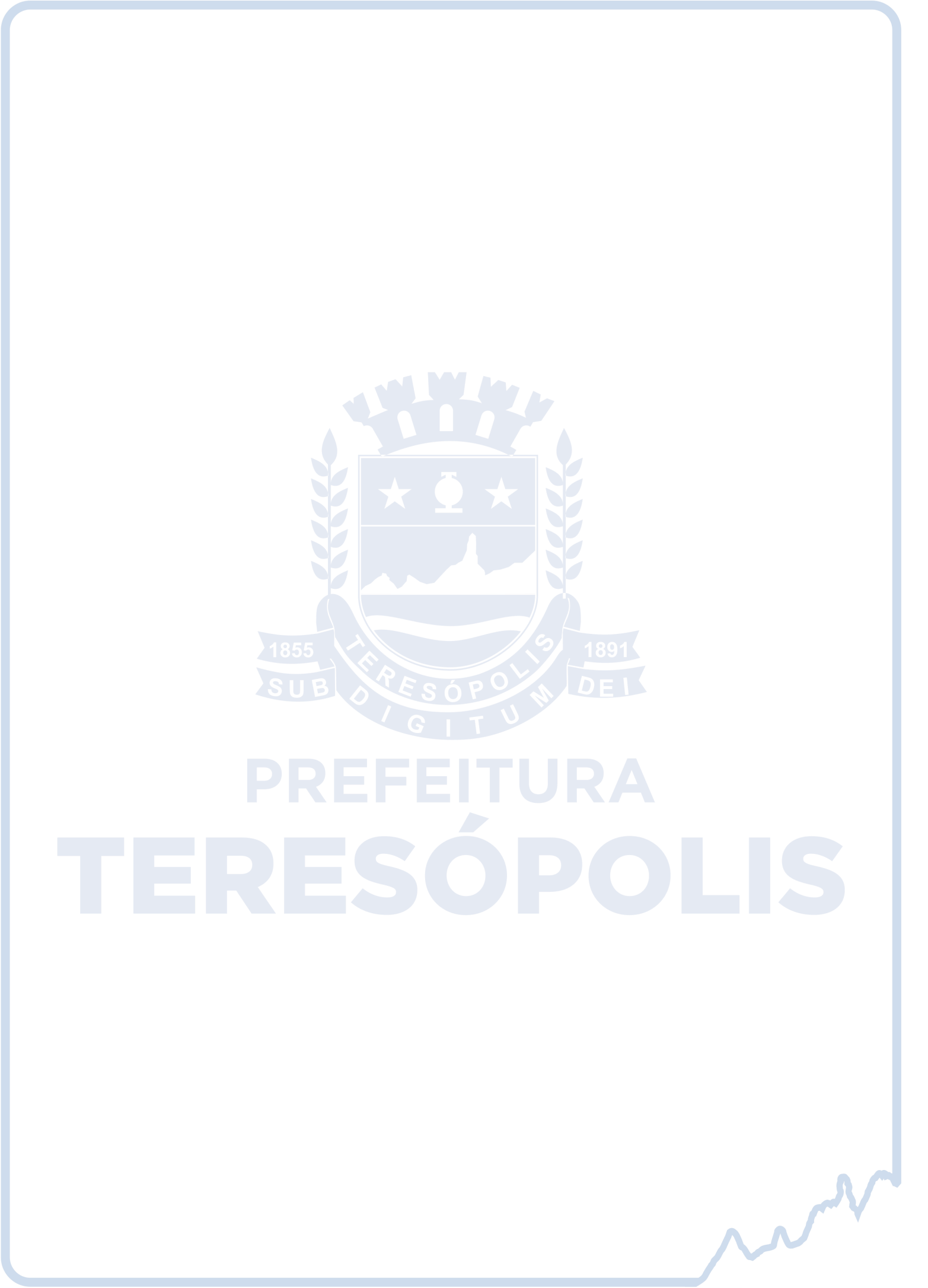 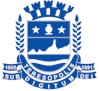 PREFEITURATERESÓPOLISESTADO DO RIO DE JANEIROSecretaria Municipal de Administração- Departamento de Suprimentos e LicitaçãoMODELO DE DECLARAÇÃO CONJUNTA Pelo presente instrumento, a empresa ______________________________, portadora do CNPJ _____________________________ com sede na  ______________________________, através de seu	representante legal	infra-assinado, _______________, nacionalidade , estado civil, profissão, portador da cédula de Identidade nº XXXXXXXXXX, expedida pela XXXXX/XX, inscrito no C.P.F. sob o nº XXX.XXX.XXX-XX, residente e domiciliado na__________________________________________ outorgando-lhe plenos poderes para representá-la no processo administrativo nº. ______________, declara a quem possa interessar, sob as penas da Lei:1- Que não possui em seu quadro de pessoal empregado (s) com menos de 18 (dezoito) anos em trabalho noturno, perigoso ou insalubre, e menores de 16 (dezesseis) anos, em qualquer trabalho, salvo na condição de aprendiz, a partir de 14 (quatorze) anos, nos termos do inciso XXXIII, do artigo 7º, da Constituição Federal, e inciso V, do artigo 27, da Lei n.º 8.666/1993, com redação determinada pela Lei n.º 9.854/1999;2- Para os fins do disposto no artigo 88 da Lei Orgânica Municipal, que não possui no seu quadro de funcionários: dirigentes, vereadores, ocupantes de cargos comissionados e servidores municipais, bem como pessoas ligadas a qualquer deles por matrimonio ou parentesco, afim ou consanguíneo até o segundo grau ou por adoção ou que tenham sido nos últimos 180 dias anterior à data do ato convocatório;3- Para os fins do disposto no art. 73-B, I e II da Lei Orgânica do Município de Teresópolis, os trabalhadores que prestarão serviço ao Município não foram declarados inelegíveis em resultado de decisão transitada em julgado ou proferida por órgão colegiado relativa nas seguintes situações:– representação contra sua pessoa julgada procedente pela Justiça Eleitoral em processo de abuso do poder econômico ou político;– condenação por crimes contra a economia popular, a fé pública, a administração pública ou o patrimônio público.4- Para os fins do disposto nos inciso III e IV do art. 1º e no inciso II do art.  5º da Constituição Federal, de 05 de outubro de 1988, que não possuo em minha cadeia produtiva empregados executando trabalho degradante ou forçado.Por ser a expressão da verdade, firmo a presente.(local e data)(nome completo, C.P.F., cargo ou função e assinatura do representante legal)Av. Feliciano Sodré, 595 - Várzea - Teresópolis/RJCEP: 25963-083 - TEL.: (21) 2742-8685sma.licitacao@teresopolis.rj.gov.br1 / 1